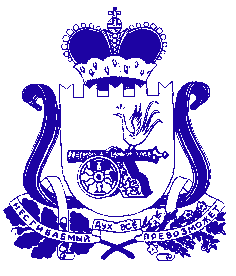 Администрация Зимницкого сельского поселения Сафоновского района Смоленской областиПОСТАНОВЛЕНИЕот 31.05.2022г.  № 28О результатах оценки эффективности реализации муниципальной программы«Комплексное развитие транспортной инфраструктуры на территории Зимницкого сельского поселения Сафоновского района Смоленской области на 2018-2028гг.» за 2020 годВ соответствии с Порядком оценки эффективности муниципальных программ Зимницкого сельского поселения, утвержденным постановлением администрации Зимницкого сельского поселения от 05.04.2021 № 15 «Об утверждении Порядка оценки эффективности муниципальных программ Зимницкого сельского поселения Сафоновского района Смоленской области» Администрация муниципального образования Зимницкого сельского поселенияПОСТАНОВЛЯЕТ:1. Утвердить результаты оценки эффективности реализации муниципальной программы «Комплексного развития транспортной инфраструктуры на территории Зимницкого сельского поселения Сафоновского района Смоленской области на 2018-2028гг.» (приложение 1).2. Контроль за выполнением настоящего постановления оставляю за собой.3. Опубликовать настоящее постановление на официальном сайте Администрации Зимницкого сельского поселения Сафоновского района Смоленской области в информационно-телекоммуникационной сети Интернет.Глава муниципального образования Зимницкого сельского поселенияСафоновского района Смоленской области		         М.В.БессоноваПриложение 1к постановлению администрацииЗимницкого сельского поселенияот  31.05.2022  № 28Оценка эффективности реализации муниципальной программы «Комплексного развития транспортной инфраструктуры на территории Зимницкого сельского поселения Сафоновского района Смоленской области на 2018-2028гг.» за 2020 годВ соответствии с п. 1 пп. 1.2 Порядка проведения оценки эффективности реализации муниципальных программ Зимницкого сельского поселения Сафоновского района Смоленской области, утвержденного постановлением администрации Зимницкого сельского поселения от 05.04.2021 № 15, для оценки эффективности реализации муниципальной программы применяются целевые индикаторы. На основании п. 3 пп. 3.3 оценка эффективности реализации целевых индикаторов проводится путем сравнения фактических значений с планируемыми.Результаты оценки отражены в таблице 1.Таблица 1Показатели эффективности реализации муниципальной программы «Комплексного развития транспортной инфраструктуры на территории Зимницкого сельского поселения Сафоновского района Смоленской области на 2018-2028гг.»   за 2020 год*Фактические значения по пп. 1-2 примем равными единице, отсюда:Эффективность реализации программы (%)= 3,5/3*100%=116,7%Вывод: степень эффективности реализации программы «Комплексного развития транспортной инфраструктуры на территории Зимницкого сельского поселения Сафоновского района Смоленской области на 2018-2028гг.» за 2020 год высокая.№ п/пЦелевые показателиПоказателиПоказателиОценка эффективностиОценка эффективности№ п/пЦелевые показателиПланФактКоэф.Эф-тиОценка1 Ремонт автомобильной дороги в                  д. Кононово:- ул. Молодежная - ул. Школьная, км0,80,50,30,80,50,31Высокая2Удельный вес ремонта и реконструкции дорожного покрытия существующей улично-дорожной сети., % 1,21,21Высокая3Объем ассигнований муниципальной программы, тыс.руб.- ул. Молодежная - ул. Школьная1500,02297,51573,8723,71,5Высокая